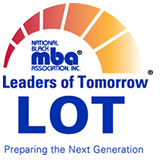 Media Consent and ReleaseI, ______________________________________________, hereby grant permission to Cleveland NEO Chapter, NBMBAA, to use, videos, and likeness of me for all forms, media and manners, for the following, but not limited to, news releases, photographs, videos, audio, website, marketing, advertising, trade, promotion, and exhibition for an indefinite period of time. These images may be used without further notifying me.I further acknowledge that I will not be compensated for these uses and Cleveland NEO Chapter, NBMBAA owns all rights to the images, videos and recordings, and to any derivative works created from them.I waive any right to inspect the uses of any printed or electronic copies.  I hereby release Cleveland NEO Chapter, NEO from any claims that may arise from these uses, including without limitation claims of defamation or invasion of privacy, or of infringement of moral rights or rights of publicity or copyright.This Release expresses the complete understanding of the parties.Signature: _______________________________________________ Date: _________________Print Name: ____________________________________________________________________